ПРОГРАММНОЕ ОБЕСПЕЧЕНИЕ ОБРАЗОВАТЕЛЬНОГО ПРОЦЕССА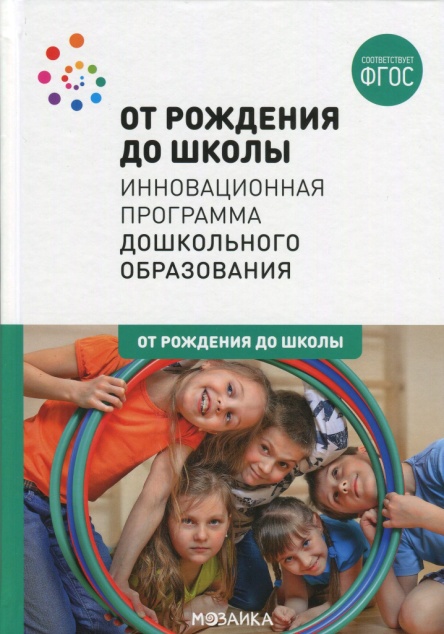 Основная образовательная программа дошкольного образования «От рождения до школы» под редакцией Н. Е. Вераксы, Т. С. Комаровой, М. А. Васильевой является инновационным образовательным программным документом для дошкольных учреждений, подготовленным с учетом новейших достижений науки и практики отечественного и зарубежного дошкольного образования. Программа «От рождения до школы» разработана на основе ФГОС ДО (Приказ № 1155 от 17 октября 2013 года) и предназначена для использования в дошкольных образовательных организациях для формирования основных образовательных программ.Читать всю программу...Основная образовательная программа дошкольного образования «От рождения до школы» под редакцией Н. Е. Вераксы, Т. С. Комаровой, М. А. Васильевой является инновационным образовательным программным документом для дошкольных учреждений, подготовленным с учетом новейших достижений науки и практики отечественного и зарубежного дошкольного образования. Программа «От рождения до школы» разработана на основе ФГОС ДО (Приказ № 1155 от 17 октября 2013 года) и предназначена для использования в дошкольных образовательных организациях для формирования основных образовательных программ.Читать всю программу...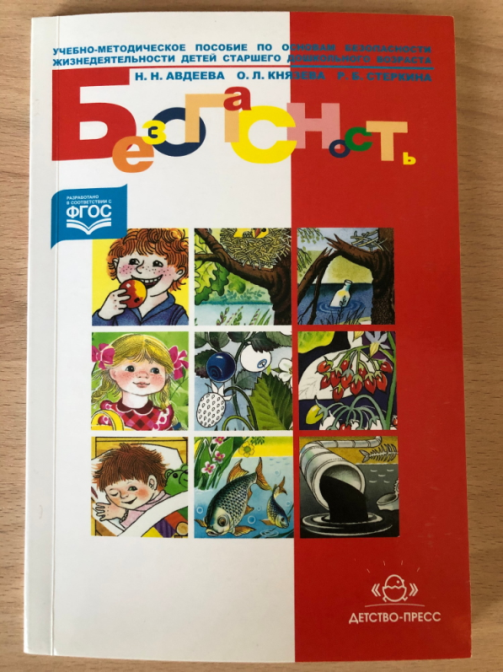  «Безопасность» Н.Н. Авдеева, Р.Б. Стеркина, О.Л.Князева.Программа «Основы безопасности детей дошкольного возраста» разработана на основе проекта государственных стандартов дошкольного образования. Опираясь на лучшие российские традиции воспитания и обучения дошкольников, составители программы сочли необходимым включить в нее новое содержание, которое отражает общие изменения в нашей общественной жизни (например раздел «Ребенок и другие люди»). В соответствии с современными психолого-педагогическими ориентирами в ней даются примеры проведения возможных занятий и использования методических приемов, способствующих более эффективному усвоению детьми соответствующего материала.Читать всю программу… «Безопасность» Н.Н. Авдеева, Р.Б. Стеркина, О.Л.Князева.Программа «Основы безопасности детей дошкольного возраста» разработана на основе проекта государственных стандартов дошкольного образования. Опираясь на лучшие российские традиции воспитания и обучения дошкольников, составители программы сочли необходимым включить в нее новое содержание, которое отражает общие изменения в нашей общественной жизни (например раздел «Ребенок и другие люди»). В соответствии с современными психолого-педагогическими ориентирами в ней даются примеры проведения возможных занятий и использования методических приемов, способствующих более эффективному усвоению детьми соответствующего материала.Читать всю программу…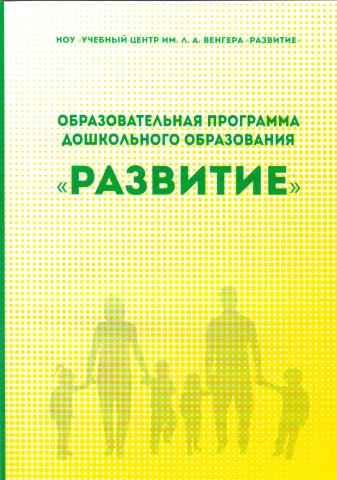 Основной  образовательной  целью  программы «Развитие» является развитие  общих способностей, рассматриваемых  в качестве одной из основных единиц психического развития ребенка. Программа направлена на развитие общих  способностей (познавательных, коммуникативных и регуляторных) у детей в процессе специфических дошкольных видов деятельности, в процессе коммуникации с взрослыми и детьми. Образовательную работу с детьми предлагается проводить как в специально организуемых образовательных ситуациях, так и в ситуациях естественной жизни, бытовые, организационные  моменты. Читать всю программу...Основной  образовательной  целью  программы «Развитие» является развитие  общих способностей, рассматриваемых  в качестве одной из основных единиц психического развития ребенка. Программа направлена на развитие общих  способностей (познавательных, коммуникативных и регуляторных) у детей в процессе специфических дошкольных видов деятельности, в процессе коммуникации с взрослыми и детьми. Образовательную работу с детьми предлагается проводить как в специально организуемых образовательных ситуациях, так и в ситуациях естественной жизни, бытовые, организационные  моменты. Читать всю программу...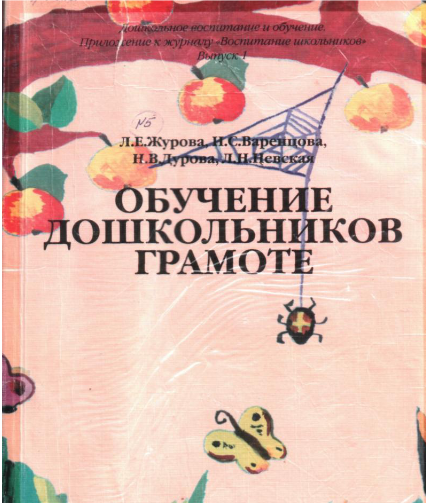 Обучение дошкольников грамоте: Методическое пособие / Л.Е.Журова. Н.С. Варенцова, Н.В.Дурова, Л.Н. Невская/ Под ред. Н.В.ДуровойОбучение грамоте носит обшеразвивающий характер, способствует развитию активной мыслительной деятельности, работоспособности, нравственно-волевых и эстетических качеств личности ребенка. Особое внимание уделяется игровым приемам и дидактическим играм, которые составляют специфику обучения дошкольников и являются существенным компонентом этого обучения.Читать всю программу…Обучение дошкольников грамоте: Методическое пособие / Л.Е.Журова. Н.С. Варенцова, Н.В.Дурова, Л.Н. Невская/ Под ред. Н.В.ДуровойОбучение грамоте носит обшеразвивающий характер, способствует развитию активной мыслительной деятельности, работоспособности, нравственно-волевых и эстетических качеств личности ребенка. Особое внимание уделяется игровым приемам и дидактическим играм, которые составляют специфику обучения дошкольников и являются существенным компонентом этого обучения.Читать всю программу…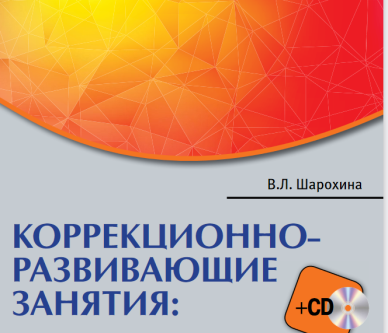 В.Л. Шарохина «Коррекционно-развивающие занятия»В пособии содержатся рекомендации по диагностике и развитию познавательных процессов у детей дошкольного возраста. Даны подробные конспекты коррекционно-развивающих занятий. Большое внимание уделено воспитанию сотрудничества, доброжелательного отношения к сверстникам и взрослым, совершенствованию коммуникативных способностей детей.В.Л. Шарохина «Коррекционно-развивающие занятия»В пособии содержатся рекомендации по диагностике и развитию познавательных процессов у детей дошкольного возраста. Даны подробные конспекты коррекционно-развивающих занятий. Большое внимание уделено воспитанию сотрудничества, доброжелательного отношения к сверстникам и взрослым, совершенствованию коммуникативных способностей детей.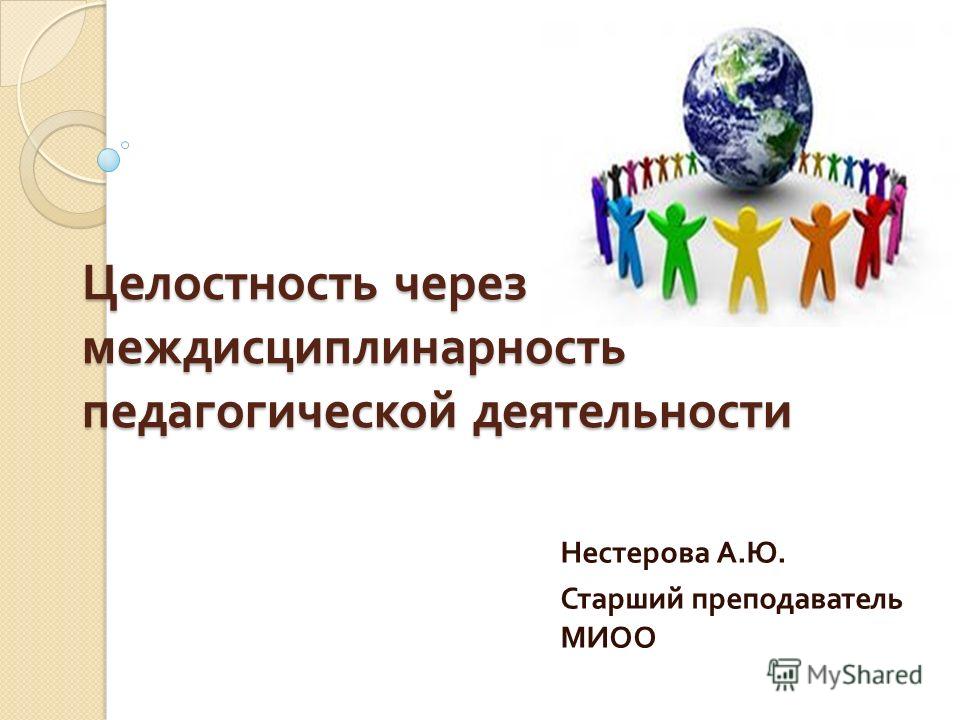 Вариативная часть основной общеобразовательной  программы МДОУ «Детский сад № 13» «Мы и космос»Чем шире мировоззрение ребенка, тем наиболее полно сформируется активная творческая личность, способная получить представления об окружающем мире до глубин Вселенной, не зазубривая научные истины, а открывая их самому.Цель авторской программы: способствовать развитию познавательных и интеллектуальных способностей детей.Вариативная часть основной общеобразовательной  программы МДОУ «Детский сад № 13» «Мы и космос»Чем шире мировоззрение ребенка, тем наиболее полно сформируется активная творческая личность, способная получить представления об окружающем мире до глубин Вселенной, не зазубривая научные истины, а открывая их самому.Цель авторской программы: способствовать развитию познавательных и интеллектуальных способностей детей.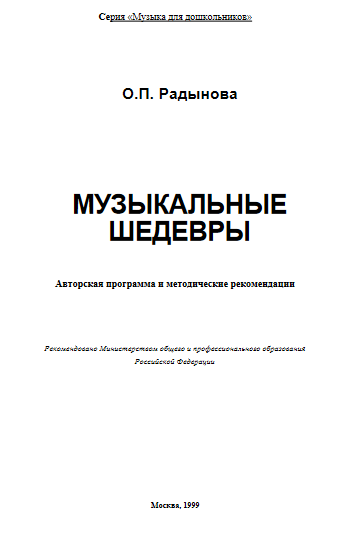  «Музыкальные шедевры» О.Н. РадыноваСистема формирования основ музыкальной культуры детей прошла широкую экспериментальную апробацию и показала высокую эффективность. Она способствует развитию эмоций, мышления, воображения, интереса к музыке, вкуса, представлений о красоте, творческому развитию детейЧитать всю программу… «Музыкальные шедевры» О.Н. РадыноваСистема формирования основ музыкальной культуры детей прошла широкую экспериментальную апробацию и показала высокую эффективность. Она способствует развитию эмоций, мышления, воображения, интереса к музыке, вкуса, представлений о красоте, творческому развитию детейЧитать всю программу…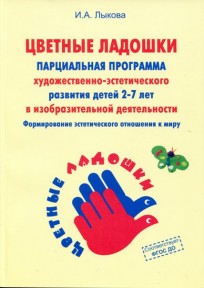 Парциальная программа художественно-эстетического развития детей 2–7 лет «Цветные ладошки» представляет авторский вариант проектирования образовательной области «Художественно-эстетическое развитие» (изобразительная деятельность) в соответствии с ФГОС ДО. Включает научную концепцию и педагогическую модель, нацеленные на создание оптимальных условий для формирования эстетического отношения к окружающему миру и творческое развитие ребенка с учетом его индивидуальности. Определяет целевые ориентиры, базисные задачи, содержание изобразительной деятельности, критерии педагогической диагностики (мониторинга), примерные перечни произведений изобразительного и декоративно-прикладного искусства для развития художественного восприятия. Описывает целостную систему календарно-тематического планирования для каждой возрастной группы. Программа обеспечена методическими и наглядно-дидактическими пособиями.Парциальная программа художественно-эстетического развития детей 2–7 лет «Цветные ладошки» представляет авторский вариант проектирования образовательной области «Художественно-эстетическое развитие» (изобразительная деятельность) в соответствии с ФГОС ДО. Включает научную концепцию и педагогическую модель, нацеленные на создание оптимальных условий для формирования эстетического отношения к окружающему миру и творческое развитие ребенка с учетом его индивидуальности. Определяет целевые ориентиры, базисные задачи, содержание изобразительной деятельности, критерии педагогической диагностики (мониторинга), примерные перечни произведений изобразительного и декоративно-прикладного искусства для развития художественного восприятия. Описывает целостную систему календарно-тематического планирования для каждой возрастной группы. Программа обеспечена методическими и наглядно-дидактическими пособиями.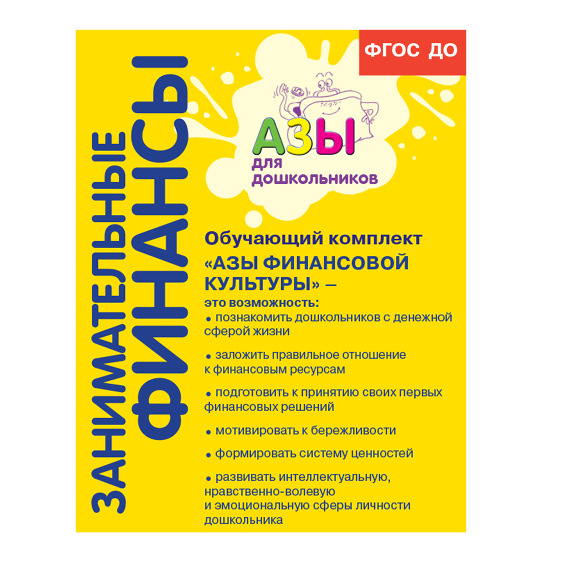 «Азы  финансовой культуры  для  дошкольников»  Л.В.  Страхович,  Е.В.  Семенкова, Л.Ю.  Рыжановская  по  формированию  финансовой  культуры  и  азов  финансовой грамотности у детей дошкольного возраста от 5 до 7(8) лет.«Азы  финансовой культуры  для  дошкольников»  Л.В.  Страхович,  Е.В.  Семенкова, Л.Ю.  Рыжановская  по  формированию  финансовой  культуры  и  азов  финансовой грамотности у детей дошкольного возраста от 5 до 7(8) лет.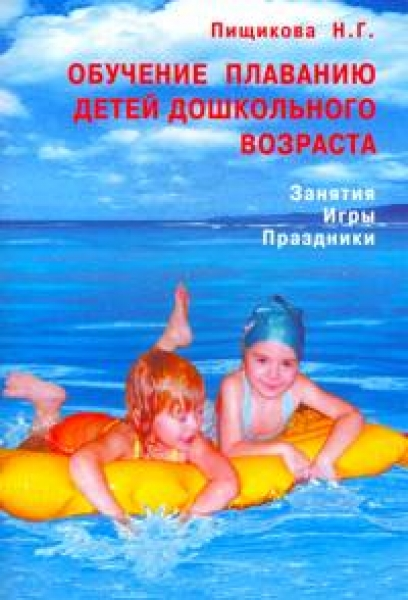 Пищикова, Н. Г.Обучение плаванию детей дошкольного возраста : занятия, игры, праздникиЛ.И. Пензулаева «Физическая культура в детском саду»Пищикова, Н. Г.Обучение плаванию детей дошкольного возраста : занятия, игры, праздникиЛ.И. Пензулаева «Физическая культура в детском саду»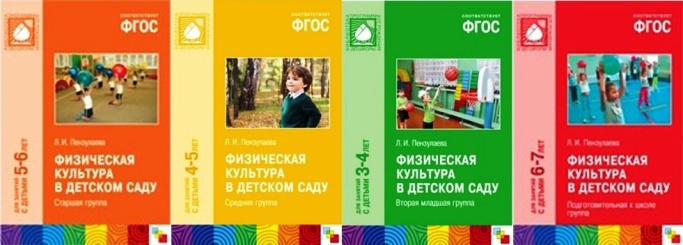 Л.И. Пензулаева «Физическая культура в детском саду»